Name: _________________________________________ Date: ____________________________Have you ever operated any type of mobile or process equipment? _______________Types/Years of Experience: _______________________________	__________________________________________________________________	___________________________________Do you have a CDL License? If yes, for how long? ______________________________List any type of Operator Certificates you may have: ___________________________________________________________________________________________________Have you ever been convicted of a felony? _____	If yes, when? __________________Please list the types of Safety training you have received: _______________________________________________________________________________________________If applying for Paint, Sandblast or Vacuum Services Division:Painting experience in years:Commercial _____	Residential _____	 Industrial _____What types of products have you applied in the past 2 years? _______________________________	__________________________________________________________________	___________________________________Do you have sandblasting experience? ______ How many years? __________________What type of spray equipment are you familiar with? ____________________________What type of vacuum truck equipment have you operated? _______________________If applying for an administrative or office position, what computer programs do you have experience with? Please select all that apply. __Microsoft Excel	__Microsoft Word	__Lotus Notes	  __Quickbooks     __Microsoft PowerPointOther: ________________________________________________________________________Describe why you feel you are qualified for the position in which you are applying?____________________________________________________________________________________________________________________________________________________________In your own words, explain how you feel about safety rules and procedures: ____________________________________________________________________________________________________________________________________________________________Please select the types of equipment below where you have experience, knowledge or skills:__Air Motors		__Auto Packers		__Automatic Valves		__Blowers__Bulk Loading Equip	__Centrifugal Pumps	__Chemical Unloading		__Confined Space Entry__Diesel Engines	__Dump Truck		__Electric Motors		__Fall Protection Systems__Fork Lift Operation	__Front End Loader	__FRP				__Gasoline Engines__HDPE			__Gate Valves		__Hoppers			__Man Lift__Manuel Valves	__Mobile Crain Op	__Mobile Equip Op		__Overhead Crane Op or Maint__Pipefitting		__PPE(Acid Suits)	__Railcar moving/spotting	__Railroad Maintenance__Railroad Operations	__Refractory		__Respiratory Protection	__Rigging/Hoisting Equip__SBC Machines	__Scaffold Erection	__Skid Steer Loader (Bob Cat)	__Steel Erection		__Switch Engine Op	__Trackmobile		__Turnover Switch Op		__Vacuum Truck Op__Welding/BurningDescribe your training and experience with the items marked above: ____________________________________________________________________________________________________________________________________________________________ PLEASE READ EACH STATEMENT CAREFULLY BEFORE SIGNING.I certify that all information provided in this employment application is true and complete.  I understand that any false information or omission may disqualify me from further consideration for employment and may result in my dismissal if discovered at a later date.I authorize the investigation of any or all statements contained in this application.  I also authorize, whether listed or not, any person, school, current employer, past employers and organizations to provide relevant information and opinions that may be useful in making a hiring decision.  I release such persons and organizations from any legal liability in making such statements.I hereby authorize IPL to conduct a Criminal Background Check, a condition of employment.I understand I will be required to successfully pass a drug screening examination.  I hereby consent to a pre and /or post-employment drug screen as a condition of employment.I have read, understand, and by my signature consent to these statements.Applicant									Date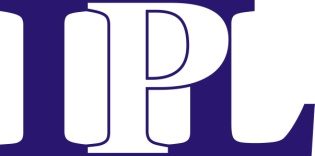 IPL Industrial ServicesQuality…Safety…Production Since 1984Brighton, TN - Pass Christian, MS  - New Johnsonville, TN8359 Hwy 51 S Brighton, TN 38011       www.indpaintltd.comApplicant InformationApplicant InformationApplicant InformationApplicant InformationApplicant InformationApplicant InformationApplicant InformationApplicant InformationApplicant InformationApplicant InformationApplicant InformationApplicant InformationApplicant InformationApplicant InformationApplicant InformationApplicant InformationApplicant InformationApplicant InformationApplicant InformationApplicant InformationApplicant InformationApplicant InformationApplicant InformationApplicant InformationApplicant InformationApplicant InformationApplicant InformationApplicant InformationApplicant InformationLast NameLast NameLast NameFirstFirstM.I.M.I.DateDateDateStreet AddressStreet AddressStreet AddressStreet AddressApartment/Unit #Apartment/Unit #Apartment/Unit #Apartment/Unit #Apartment/Unit #CityStateStateZIPPhoneE-mail AddressE-mail AddressE-mail AddressE-mail AddressDate AvailableDate AvailableDate AvailableDate AvailableSocial Security #Social Security #Social Security #Social Security #Date of BirthDate of BirthDate of BirthDate of BirthPosition Applied forPosition Applied forPosition Applied forPosition Applied forPosition Applied forPosition Applied forAre you a citizen of the United States?Are you a citizen of the United States?Are you a citizen of the United States?Are you a citizen of the United States?Are you a citizen of the United States?Are you a citizen of the United States?Are you a citizen of the United States?Are you a citizen of the United States?Are you a citizen of the United States?Are you a citizen of the United States?YES  NO  NO  NO  If no, are you authorized to work in the U.S.?If no, are you authorized to work in the U.S.?If no, are you authorized to work in the U.S.?If no, are you authorized to work in the U.S.?If no, are you authorized to work in the U.S.?If no, are you authorized to work in the U.S.?If no, are you authorized to work in the U.S.?If no, are you authorized to work in the U.S.?If no, are you authorized to work in the U.S.?If no, are you authorized to work in the U.S.?If no, are you authorized to work in the U.S.?If no, are you authorized to work in the U.S.?YES  YES  NO  Have you ever worked for this company?Have you ever worked for this company?Have you ever worked for this company?Have you ever worked for this company?Have you ever worked for this company?Have you ever worked for this company?Have you ever worked for this company?Have you ever worked for this company?Have you ever worked for this company?Have you ever worked for this company?YES  NO  NO  NO  If so, when?If so, when?If so, when?If so, when?Have you ever been convicted of a felony?Have you ever been convicted of a felony?Have you ever been convicted of a felony?Have you ever been convicted of a felony?Have you ever been convicted of a felony?Have you ever been convicted of a felony?Have you ever been convicted of a felony?Have you ever been convicted of a felony?Have you ever been convicted of a felony?Have you ever been convicted of a felony?YES  NO  NO  NO  If yes, explainIf yes, explainIf yes, explainIf yes, explainWhere did you hear about us?                                                                              Job Site Applied for:Where did you hear about us?                                                                              Job Site Applied for:Where did you hear about us?                                                                              Job Site Applied for:Where did you hear about us?                                                                              Job Site Applied for:Where did you hear about us?                                                                              Job Site Applied for:Where did you hear about us?                                                                              Job Site Applied for:Where did you hear about us?                                                                              Job Site Applied for:Where did you hear about us?                                                                              Job Site Applied for:Where did you hear about us?                                                                              Job Site Applied for:Where did you hear about us?                                                                              Job Site Applied for:Where did you hear about us?                                                                              Job Site Applied for:Where did you hear about us?                                                                              Job Site Applied for:Where did you hear about us?                                                                              Job Site Applied for:Where did you hear about us?                                                                              Job Site Applied for:Where did you hear about us?                                                                              Job Site Applied for:Where did you hear about us?                                                                              Job Site Applied for:Where did you hear about us?                                                                              Job Site Applied for:Where did you hear about us?                                                                              Job Site Applied for:Where did you hear about us?                                                                              Job Site Applied for:Where did you hear about us?                                                                              Job Site Applied for:Where did you hear about us?                                                                              Job Site Applied for:Where did you hear about us?                                                                              Job Site Applied for:Where did you hear about us?                                                                              Job Site Applied for:Where did you hear about us?                                                                              Job Site Applied for:Where did you hear about us?                                                                              Job Site Applied for:Where did you hear about us?                                                                              Job Site Applied for:Where did you hear about us?                                                                              Job Site Applied for:Where did you hear about us?                                                                              Job Site Applied for:Where did you hear about us?                                                                              Job Site Applied for:EducationEducationEducationEducationEducationEducationEducationEducationEducationEducationEducationEducationEducationEducationEducationEducationEducationEducationEducationEducationEducationEducationEducationEducationEducationEducationEducationEducationEducationHigh SchoolHigh SchoolHigh SchoolAddressAddressAddressFromFromToToDid you graduate?Did you graduate?Did you graduate?YES  YES  YES  NO  NO  NO  DegreeDegreeDegreeCollegeCollegeAddressAddressAddressFromFromToToDid you graduate?Did you graduate?Did you graduate?YES  YES  YES  NO  NO  NO  DegreeDegreeDegreeOtherOtherAddressAddressAddressFromFromToToDid you graduate?Did you graduate?Did you graduate?YES  YES  YES  NO  NO  NO  DegreeDegreeDegreeReferencesReferencesReferencesReferencesReferencesReferencesReferencesReferencesReferencesReferencesReferencesReferencesReferencesReferencesReferencesReferencesReferencesReferencesReferencesReferencesReferencesReferencesReferencesReferencesReferencesReferencesReferencesReferencesReferencesPlease list three professional references.Please list three professional references.Please list three professional references.Please list three professional references.Please list three professional references.Please list three professional references.Please list three professional references.Please list three professional references.Please list three professional references.Please list three professional references.Please list three professional references.Please list three professional references.Please list three professional references.Please list three professional references.Please list three professional references.Please list three professional references.Please list three professional references.Please list three professional references.Please list three professional references.Please list three professional references.Please list three professional references.Please list three professional references.Please list three professional references.Please list three professional references.Please list three professional references.Please list three professional references.Please list three professional references.Please list three professional references.Please list three professional references.Full NameFull NameFull NameRelationshipRelationshipRelationshipRelationshipRelationshipCompanyCompanyCompanyPhonePhonePhonePhoneAddressAddressAddressFull NameFull NameFull NameRelationshipRelationshipRelationshipRelationshipRelationshipCompanyCompanyCompanyPhonePhonePhonePhoneAddressAddressAddressFull NameFull NameFull NameRelationshipRelationshipRelationshipRelationshipRelationshipCompanyCompanyCompanyPhonePhonePhonePhoneAddressAddressAddressPrevious EmploymentPrevious EmploymentPrevious EmploymentPrevious EmploymentPrevious EmploymentPrevious EmploymentPrevious EmploymentPrevious EmploymentPrevious EmploymentPrevious EmploymentPrevious EmploymentPrevious EmploymentPrevious EmploymentPrevious EmploymentPrevious EmploymentPrevious EmploymentPrevious EmploymentPrevious EmploymentPrevious EmploymentPrevious EmploymentCompanyCompanyCompanyPhoneAddressAddressSupervisorSupervisorJob TitleJob TitleStarting SalaryStarting Salary$$$Ending SalaryEnding SalaryEnding SalaryEnding Salary$ResponsibilitiesResponsibilitiesResponsibilitiesResponsibilitiesResponsibilitiesFromToToReason for LeavingReason for LeavingMay we contact your previous supervisor for a reference?May we contact your previous supervisor for a reference?May we contact your previous supervisor for a reference?May we contact your previous supervisor for a reference?May we contact your previous supervisor for a reference?May we contact your previous supervisor for a reference?May we contact your previous supervisor for a reference?May we contact your previous supervisor for a reference?May we contact your previous supervisor for a reference?May we contact your previous supervisor for a reference?May we contact your previous supervisor for a reference?YES  NO  CompanyCompanyCompanyPhoneAddressAddressSupervisorSupervisorJob TitleJob TitleStarting SalaryStarting Salary$$$Ending SalaryEnding SalaryEnding SalaryEnding Salary$ResponsibilitiesResponsibilitiesResponsibilitiesResponsibilitiesResponsibilitiesFromToToReason for LeavingReason for LeavingMay we contact your previous supervisor for a reference?May we contact your previous supervisor for a reference?May we contact your previous supervisor for a reference?May we contact your previous supervisor for a reference?May we contact your previous supervisor for a reference?May we contact your previous supervisor for a reference?May we contact your previous supervisor for a reference?May we contact your previous supervisor for a reference?May we contact your previous supervisor for a reference?May we contact your previous supervisor for a reference?May we contact your previous supervisor for a reference?YES  NO  CompanyCompanyPhoneAddressAddressSupervisorSupervisorJob TitleJob TitleStarting SalaryStarting Salary$$$Ending SalaryEnding SalaryEnding SalaryEnding Salary$ResponsibilitiesResponsibilitiesResponsibilitiesResponsibilitiesResponsibilitiesFromToToReason for LeavingReason for LeavingMay we contact your previous supervisor for a reference?May we contact your previous supervisor for a reference?May we contact your previous supervisor for a reference?May we contact your previous supervisor for a reference?May we contact your previous supervisor for a reference?May we contact your previous supervisor for a reference?May we contact your previous supervisor for a reference?May we contact your previous supervisor for a reference?May we contact your previous supervisor for a reference?May we contact your previous supervisor for a reference?May we contact your previous supervisor for a reference?YES  NO  Military ServiceMilitary ServiceMilitary ServiceMilitary ServiceMilitary ServiceMilitary ServiceMilitary ServiceMilitary ServiceMilitary ServiceMilitary ServiceMilitary ServiceMilitary ServiceMilitary ServiceMilitary ServiceMilitary ServiceMilitary ServiceMilitary ServiceMilitary ServiceMilitary ServiceMilitary ServiceBranchBranchFromFromToRank at DischargeRank at DischargeRank at DischargeRank at DischargeRank at DischargeRank at DischargeType of DischargeType of DischargeType of DischargeType of DischargeType of DischargeIf other than honorable, explainIf other than honorable, explainIf other than honorable, explainIf other than honorable, explainIf other than honorable, explainIf other than honorable, explainIf other than honorable, explainIf other than honorable, explainDisclaimer and SignatureDisclaimer and SignatureDisclaimer and SignatureDisclaimer and SignatureDisclaimer and SignatureDisclaimer and SignatureDisclaimer and SignatureDisclaimer and SignatureDisclaimer and SignatureDisclaimer and SignatureDisclaimer and SignatureDisclaimer and SignatureDisclaimer and SignatureDisclaimer and SignatureDisclaimer and SignatureDisclaimer and SignatureDisclaimer and SignatureDisclaimer and SignatureDisclaimer and SignatureDisclaimer and SignatureI certify that my answers are true and complete to the best of my knowledge. If this application leads to employment, I understand that false or misleading information in my application or interview 
may result in my immediate release.IPL Industrial Services is an Equal Employment Opportunity EmployerI certify that my answers are true and complete to the best of my knowledge. If this application leads to employment, I understand that false or misleading information in my application or interview 
may result in my immediate release.IPL Industrial Services is an Equal Employment Opportunity EmployerI certify that my answers are true and complete to the best of my knowledge. If this application leads to employment, I understand that false or misleading information in my application or interview 
may result in my immediate release.IPL Industrial Services is an Equal Employment Opportunity EmployerI certify that my answers are true and complete to the best of my knowledge. If this application leads to employment, I understand that false or misleading information in my application or interview 
may result in my immediate release.IPL Industrial Services is an Equal Employment Opportunity EmployerI certify that my answers are true and complete to the best of my knowledge. If this application leads to employment, I understand that false or misleading information in my application or interview 
may result in my immediate release.IPL Industrial Services is an Equal Employment Opportunity EmployerI certify that my answers are true and complete to the best of my knowledge. If this application leads to employment, I understand that false or misleading information in my application or interview 
may result in my immediate release.IPL Industrial Services is an Equal Employment Opportunity EmployerI certify that my answers are true and complete to the best of my knowledge. If this application leads to employment, I understand that false or misleading information in my application or interview 
may result in my immediate release.IPL Industrial Services is an Equal Employment Opportunity EmployerI certify that my answers are true and complete to the best of my knowledge. If this application leads to employment, I understand that false or misleading information in my application or interview 
may result in my immediate release.IPL Industrial Services is an Equal Employment Opportunity EmployerI certify that my answers are true and complete to the best of my knowledge. If this application leads to employment, I understand that false or misleading information in my application or interview 
may result in my immediate release.IPL Industrial Services is an Equal Employment Opportunity EmployerI certify that my answers are true and complete to the best of my knowledge. If this application leads to employment, I understand that false or misleading information in my application or interview 
may result in my immediate release.IPL Industrial Services is an Equal Employment Opportunity EmployerI certify that my answers are true and complete to the best of my knowledge. If this application leads to employment, I understand that false or misleading information in my application or interview 
may result in my immediate release.IPL Industrial Services is an Equal Employment Opportunity EmployerI certify that my answers are true and complete to the best of my knowledge. If this application leads to employment, I understand that false or misleading information in my application or interview 
may result in my immediate release.IPL Industrial Services is an Equal Employment Opportunity EmployerI certify that my answers are true and complete to the best of my knowledge. If this application leads to employment, I understand that false or misleading information in my application or interview 
may result in my immediate release.IPL Industrial Services is an Equal Employment Opportunity EmployerI certify that my answers are true and complete to the best of my knowledge. If this application leads to employment, I understand that false or misleading information in my application or interview 
may result in my immediate release.IPL Industrial Services is an Equal Employment Opportunity EmployerI certify that my answers are true and complete to the best of my knowledge. If this application leads to employment, I understand that false or misleading information in my application or interview 
may result in my immediate release.IPL Industrial Services is an Equal Employment Opportunity EmployerI certify that my answers are true and complete to the best of my knowledge. If this application leads to employment, I understand that false or misleading information in my application or interview 
may result in my immediate release.IPL Industrial Services is an Equal Employment Opportunity EmployerI certify that my answers are true and complete to the best of my knowledge. If this application leads to employment, I understand that false or misleading information in my application or interview 
may result in my immediate release.IPL Industrial Services is an Equal Employment Opportunity EmployerI certify that my answers are true and complete to the best of my knowledge. If this application leads to employment, I understand that false or misleading information in my application or interview 
may result in my immediate release.IPL Industrial Services is an Equal Employment Opportunity EmployerI certify that my answers are true and complete to the best of my knowledge. If this application leads to employment, I understand that false or misleading information in my application or interview 
may result in my immediate release.IPL Industrial Services is an Equal Employment Opportunity EmployerI certify that my answers are true and complete to the best of my knowledge. If this application leads to employment, I understand that false or misleading information in my application or interview 
may result in my immediate release.IPL Industrial Services is an Equal Employment Opportunity EmployerSignatureSignatureSignatureSignatureDate